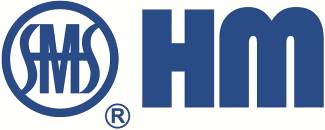 Motor Drive Unit SHM-DOrder SpecificationsМоторный привод SHM-DБланк заказаMotor Drive Unit SHM-DOrder SpecificationsМоторный привод SHM-DБланк заказаMotor Drive Unit SHM-DOrder SpecificationsМоторный привод SHM-DБланк заказаMotor Drive Unit SHM-DOrder SpecificationsМоторный привод SHM-DБланк заказаShanghai Huaming Power Equipment Co., Ltd.Shanghai Huaming Power Equipment Co., Ltd.TRANSFORMER DESIGNER / ПРОИЗВОДИТЕЛЬ ТРАНСФОРМАТОРАTRANSFORMER DESIGNER / ПРОИЗВОДИТЕЛЬ ТРАНСФОРМАТОРАTRANSFORMER DESIGNER / ПРОИЗВОДИТЕЛЬ ТРАНСФОРМАТОРАTRANSFORMER DESIGNER / ПРОИЗВОДИТЕЛЬ ТРАНСФОРМАТОРАTRANSFORMER DESIGNER / ПРОИЗВОДИТЕЛЬ ТРАНСФОРМАТОРАTRANSFORMER DESIGNER / ПРОИЗВОДИТЕЛЬ ТРАНСФОРМАТОРАTRANSFORMER DESIGNER / ПРОИЗВОДИТЕЛЬ ТРАНСФОРМАТОРАName:Название:     Name:Название:     Tel:Телефон:     Tel:Телефон:     Tel:Телефон:     Tel:Телефон:     E-mail:Эл. почта:     GENERAL DATA / ОБЩИЕ ДАННЫЕGENERAL DATA / ОБЩИЕ ДАННЫЕGENERAL DATA / ОБЩИЕ ДАННЫЕGENERAL DATA / ОБЩИЕ ДАННЫЕGENERAL DATA / ОБЩИЕ ДАННЫЕGENERAL DATA / ОБЩИЕ ДАННЫЕGENERAL DATA / ОБЩИЕ ДАННЫЕPurchase or inquirer:Покупатель или заявитель:      Purchase or inquirer:Покупатель или заявитель:      Purchase or inquirer:Покупатель или заявитель:      Quantity:Количество:      Quantity:Количество:      Quantity:Количество:      Quantity:Количество:      Transformer user:Эксплуатирующая организация:      Transformer user:Эксплуатирующая организация:      Transformer user:Эксплуатирующая организация:      Purchased Order No./dateНомер заказа/дата:       Purchased Order No./dateНомер заказа/дата:       Purchased Order No./dateНомер заказа/дата:       Purchased Order No./dateНомер заказа/дата:       Country of installation:Страна установки:      Country of installation:Страна установки:      Country of installation:Страна установки:      Delivery date/destination port:Дата доставки/место назначения:      Delivery date/destination port:Дата доставки/место назначения:      Delivery date/destination port:Дата доставки/место назначения:      Delivery date/destination port:Дата доставки/место назначения:      Transformer series No.:Серийный № трансформатора:      Transformer series No.:Серийный № трансформатора:      Transformer series No.:Серийный № трансформатора:      Huaming series No.:Серийный номер устройства Huaming:      Huaming series No.:Серийный номер устройства Huaming:      Huaming series No.:Серийный номер устройства Huaming:      Huaming series No.:Серийный номер устройства Huaming:      MOTOR DRIVE UNIT DATA / ДАННЫЕ МОТОРНОГО ПРИВОДАMOTOR DRIVE UNIT DATA / ДАННЫЕ МОТОРНОГО ПРИВОДАMOTOR DRIVE UNIT DATA / ДАННЫЕ МОТОРНОГО ПРИВОДАMOTOR DRIVE UNIT DATA / ДАННЫЕ МОТОРНОГО ПРИВОДАMOTOR DRIVE UNIT DATA / ДАННЫЕ МОТОРНОГО ПРИВОДАMOTOR DRIVE UNIT DATA / ДАННЫЕ МОТОРНОГО ПРИВОДАMOTOR DRIVE UNIT DATA / ДАННЫЕ МОТОРНОГО ПРИВОДАType ТипSHM-D (small) (маленький)                SHM-DL (large) (большой)SHM-D (small) (маленький)                SHM-DL (large) (большой)SHM-D (small) (маленький)                SHM-DL (large) (большой)SHM-D (small) (маленький)                SHM-DL (large) (большой)SHM-D (small) (маленький)                SHM-DL (large) (большой)SHM-D (small) (маленький)                SHM-DL (large) (большой)Designation of operating positions Обозначение рабочих положенийMax. number of eff. turns. Position Макс. эффект. число витков. Положение (     )Mid. Position (s) Среднее(-ие) положение(-ния) (     )Min. number of eff. turns. Position Мин. эффект. число витков. Положение (     )Max. number of eff. turns. Position Макс. эффект. число витков. Положение (     )Mid. Position (s) Среднее(-ие) положение(-ния) (     )Min. number of eff. turns. Position Мин. эффект. число витков. Положение (     )Max. number of eff. turns. Position Макс. эффект. число витков. Положение (     )Mid. Position (s) Среднее(-ие) положение(-ния) (     )Min. number of eff. turns. Position Мин. эффект. число витков. Положение (     )Max. number of eff. turns. Position Макс. эффект. число витков. Положение (     )Mid. Position (s) Среднее(-ие) положение(-ния) (     )Min. number of eff. turns. Position Мин. эффект. число витков. Положение (     )Max. number of eff. turns. Position Макс. эффект. число витков. Положение (     )Mid. Position (s) Среднее(-ие) положение(-ния) (     )Min. number of eff. turns. Position Мин. эффект. число витков. Положение (     )Max. number of eff. turns. Position Макс. эффект. число витков. Положение (     )Mid. Position (s) Среднее(-ие) положение(-ния) (     )Min. number of eff. turns. Position Мин. эффект. число витков. Положение (     )DesignationПараметрStandard offerСтандартное исполнениеStandard offerСтандартное исполнениеSpecial offerСпециальное исполнениеSpecial offerСпециальное исполнениеSpecial offerСпециальное исполнениеSpecial offerСпециальное исполнениеPower supply / Напряжение питанияPower supply / Напряжение питанияPower supply / Напряжение питанияPower supply / Напряжение питанияPower supply / Напряжение питанияPower supply / Напряжение питанияPower supply / Напряжение питанияMotor circuit power supplyНапряжение питания цепи электродвигателяAC220V±10%, 50/60Hz,AC/N or или 2ACAC220V±10%, 50/60Hz,AC/N or или 2ACOthers Другое: (     )V (     )Hz3AC/N				2AC		ACOthers Другое: (     )V (     )Hz3AC/N				2AC		ACOthers Другое: (     )V (     )Hz3AC/N				2AC		ACOthers Другое: (     )V (     )Hz3AC/N				2AC		ACControl circuit power supply & network typeНапряжение питания цепи управления и тип сети220V/50Hz AC220V/50Hz ACOthers Другое: (     )V (     )Hz		AC		DCOthers Другое: (     )V (     )Hz		AC		DCOthers Другое: (     )V (     )Hz		AC		DCOthers Другое: (     )V (     )Hz		AC		DCPosition transmitter / Выходные сигналы рабочего положенияPosition transmitter / Выходные сигналы рабочего положенияPosition transmitter / Выходные сигналы рабочего положенияPosition transmitter / Выходные сигналы рабочего положенияPosition transmitter / Выходные сигналы рабочего положенияPosition transmitter / Выходные сигналы рабочего положенияPosition transmitter / Выходные сигналы рабочего положенияN/O contact typeN/O контакт(standard offer is Break-before-make)(стандартное исполнение«Отключение-перед-включением»No НетNo Нет1N/O2N/OOthers Другое (     )1N/O2N/OOthers Другое (     )1N/O2N/OOthers Другое (     )1N/O2N/OOthers Другое (     )BCD position signal outputВыход с BCD кодом112				Others Другое (     )2				Others Другое (     )2				Others Другое (     )2				Others Другое (     )4-20mA/DC curent signal outputАналоговый выход4-20mA/DCNo НетNo Нет1				2				31				2				31				2				31				2				31-5V voltage signal outputВыход 1-5VNo НетNo Нет1				Others Другое (     )1				Others Другое (     )1				Others Другое (     )1				Others Другое (     )Resistor position signal outputВыход резистивного ряда(standard offer is 10 ohm, 0.5watts)(стандартное исполнение10 Ом, 0.5 Вт)No НетNo Нет1st range with Первый резистивный ряд с (     ) step resistors ступ. резисторами(     ) ohms Ом / (     ) watts Вт1st range with Первый резистивный ряд с (     ) step resistors ступ. резисторами(     ) ohms Ом / (     ) watts Вт1st range with Первый резистивный ряд с (     ) step resistors ступ. резисторами(     ) ohms Ом / (     ) watts Вт1st range with Первый резистивный ряд с (     ) step resistors ступ. резисторами(     ) ohms Ом / (     ) watts ВтResistor position signal outputВыход резистивного ряда(standard offer is 10 ohm, 0.5watts)(стандартное исполнение10 Ом, 0.5 Вт)No НетNo Нет2nd ranges with Второй резистивный ряд с (     ) step resistors ступ. резисторами(     ) ohms Ом / (     ) watts Вт2nd ranges with Второй резистивный ряд с (     ) step resistors ступ. резисторами(     ) ohms Ом / (     ) watts Вт2nd ranges with Второй резистивный ряд с (     ) step resistors ступ. резисторами(     ) ohms Ом / (     ) watts Вт2nd ranges with Второй резистивный ряд с (     ) step resistors ступ. резисторами(     ) ohms Ом / (     ) watts ВтResistor position signal outputВыход резистивного ряда(standard offer is 10 ohm, 0.5watts)(стандартное исполнение10 Ом, 0.5 Вт)No НетNo Нет3rd ranges with Третий резистивный ряд с (     ) step resistors ступ. резисторами(     ) ohms Ом / (     ) watts Вт3rd ranges with Третий резистивный ряд с (     ) step resistors ступ. резисторами(     ) ohms Ом / (     ) watts Вт3rd ranges with Третий резистивный ряд с (     ) step resistors ступ. резисторами(     ) ohms Ом / (     ) watts Вт3rd ranges with Третий резистивный ряд с (     ) step resistors ступ. резисторами(     ) ohms Ом / (     ) watts ВтMechanical details/miscellaneous / Конструктивные и прочие характеристикиMechanical details/miscellaneous / Конструктивные и прочие характеристикиMechanical details/miscellaneous / Конструктивные и прочие характеристикиMechanical details/miscellaneous / Конструктивные и прочие характеристикиMechanical details/miscellaneous / Конструктивные и прочие характеристикиMechanical details/miscellaneous / Конструктивные и прочие характеристикиMechanical details/miscellaneous / Конструктивные и прочие характеристикиCabinet door hingesПетли дверцы шкафаLeft СлеваLeft СлеваLeft СлеваRight СправаRight СправаRight СправаCorrosiveness classКласс коррозионной стойкостиC4C4C4C5       C5-MC5       C5-MC5       C5-MPaintЦвет окраскиRAL7040RAL7040RAL7040Others Другое (     )Others Другое (     )Others Другое (     )NameplateЯзык таблички с техническими даннымиEnglishEnglishEnglishOthers Другое (     )Others Другое (     )Others Другое (     )Operating instruction (transformer manufacturer)Язык инструкции по эксплуатации (для производителя трансформатора)EnglishEnglishEnglishOthers Другое (     )Others Другое (     )Others Другое (     )Operating instruction (end client)Язык инструкции по эксплуатации (для эксплуатирующей организации)EnglishEnglishEnglishOthers Другое (     )Others Другое (     )Others Другое (     )Bottom plateНижняя плитаС двумя отверстиями,Ø50 и Ø20.5С двумя отверстиями,Ø50 и Ø20.5С двумя отверстиями,Ø50 и Ø20.5Without bore-hole Без отверстийWith cable-glands С кабельными вводамиOthers Другое (     )Without bore-hole Без отверстийWith cable-glands С кабельными вводамиOthers Другое (     )Without bore-hole Без отверстийWith cable-glands С кабельными вводамиOthers Другое (     )Pad lockНавесной замокNo НетNo НетNo НетYes ДаYes ДаYes ДаOnline oil filter plantМаслофильтровальная установкаWithout БезWithout БезWithout БезWith Type of oil filterС маслофильтровальной установкой типа:ZXJY-II       ZXJY-IIIWith Type of oil filterС маслофильтровальной установкой типа:ZXJY-II       ZXJY-IIIWith Type of oil filterС маслофильтровальной установкой типа:ZXJY-II       ZXJY-IIILow temperature blocking (below -25°C)Блокировка переключений при температуре масла в баке контактора ниже -25°CNot necessary Не требуетсяNot necessary Не требуетсяNot necessary Не требуетсяNecessary (via PT100)Требуется (совместно с PT100)Necessary (via BWTY)Требуется (совместно с BWTY)Necessary (via PT100)Требуется (совместно с PT100)Necessary (via BWTY)Требуется (совместно с BWTY)Necessary (via PT100)Требуется (совместно с PT100)Necessary (via BWTY)Требуется (совместно с BWTY)Below items/signals are included:1. Air switch for motor protection, Hand lamp, Socket2. Over current blocking input: N/O contact3. Status/Alarming signal: signal for Power supply, for Running, for End position, for Hand crank operation, for incomplete tap change operation, for Remote/Local status, for blocking, and for Oil filter activation.Нижеперечисленные элементы/сигналы включены:1. Автоматический выключатель цепи питания электродвигателя, ручная лампа, розетка2. Блокировка при перегрузке: 1N/O3. Выходные сигналы состояния/предупреждения: автоматического выключателя защиты двигателя, моторный привод в работе, крайнего верхнего и нижнего положений, вставленной рукоятки ручного привода, незавершенного переключения, режимов управления «Местный» и «Дистанционный», блокировки, пуска маслофильтровальной установки.Below items/signals are included:1. Air switch for motor protection, Hand lamp, Socket2. Over current blocking input: N/O contact3. Status/Alarming signal: signal for Power supply, for Running, for End position, for Hand crank operation, for incomplete tap change operation, for Remote/Local status, for blocking, and for Oil filter activation.Нижеперечисленные элементы/сигналы включены:1. Автоматический выключатель цепи питания электродвигателя, ручная лампа, розетка2. Блокировка при перегрузке: 1N/O3. Выходные сигналы состояния/предупреждения: автоматического выключателя защиты двигателя, моторный привод в работе, крайнего верхнего и нижнего положений, вставленной рукоятки ручного привода, незавершенного переключения, режимов управления «Местный» и «Дистанционный», блокировки, пуска маслофильтровальной установки.Below items/signals are included:1. Air switch for motor protection, Hand lamp, Socket2. Over current blocking input: N/O contact3. Status/Alarming signal: signal for Power supply, for Running, for End position, for Hand crank operation, for incomplete tap change operation, for Remote/Local status, for blocking, and for Oil filter activation.Нижеперечисленные элементы/сигналы включены:1. Автоматический выключатель цепи питания электродвигателя, ручная лампа, розетка2. Блокировка при перегрузке: 1N/O3. Выходные сигналы состояния/предупреждения: автоматического выключателя защиты двигателя, моторный привод в работе, крайнего верхнего и нижнего положений, вставленной рукоятки ручного привода, незавершенного переключения, режимов управления «Местный» и «Дистанционный», блокировки, пуска маслофильтровальной установки.Below items/signals are included:1. Air switch for motor protection, Hand lamp, Socket2. Over current blocking input: N/O contact3. Status/Alarming signal: signal for Power supply, for Running, for End position, for Hand crank operation, for incomplete tap change operation, for Remote/Local status, for blocking, and for Oil filter activation.Нижеперечисленные элементы/сигналы включены:1. Автоматический выключатель цепи питания электродвигателя, ручная лампа, розетка2. Блокировка при перегрузке: 1N/O3. Выходные сигналы состояния/предупреждения: автоматического выключателя защиты двигателя, моторный привод в работе, крайнего верхнего и нижнего положений, вставленной рукоятки ручного привода, незавершенного переключения, режимов управления «Местный» и «Дистанционный», блокировки, пуска маслофильтровальной установки.Below items/signals are included:1. Air switch for motor protection, Hand lamp, Socket2. Over current blocking input: N/O contact3. Status/Alarming signal: signal for Power supply, for Running, for End position, for Hand crank operation, for incomplete tap change operation, for Remote/Local status, for blocking, and for Oil filter activation.Нижеперечисленные элементы/сигналы включены:1. Автоматический выключатель цепи питания электродвигателя, ручная лампа, розетка2. Блокировка при перегрузке: 1N/O3. Выходные сигналы состояния/предупреждения: автоматического выключателя защиты двигателя, моторный привод в работе, крайнего верхнего и нижнего положений, вставленной рукоятки ручного привода, незавершенного переключения, режимов управления «Местный» и «Дистанционный», блокировки, пуска маслофильтровальной установки.Below items/signals are included:1. Air switch for motor protection, Hand lamp, Socket2. Over current blocking input: N/O contact3. Status/Alarming signal: signal for Power supply, for Running, for End position, for Hand crank operation, for incomplete tap change operation, for Remote/Local status, for blocking, and for Oil filter activation.Нижеперечисленные элементы/сигналы включены:1. Автоматический выключатель цепи питания электродвигателя, ручная лампа, розетка2. Блокировка при перегрузке: 1N/O3. Выходные сигналы состояния/предупреждения: автоматического выключателя защиты двигателя, моторный привод в работе, крайнего верхнего и нижнего положений, вставленной рукоятки ручного привода, незавершенного переключения, режимов управления «Местный» и «Дистанционный», блокировки, пуска маслофильтровальной установки.Below items/signals are included:1. Air switch for motor protection, Hand lamp, Socket2. Over current blocking input: N/O contact3. Status/Alarming signal: signal for Power supply, for Running, for End position, for Hand crank operation, for incomplete tap change operation, for Remote/Local status, for blocking, and for Oil filter activation.Нижеперечисленные элементы/сигналы включены:1. Автоматический выключатель цепи питания электродвигателя, ручная лампа, розетка2. Блокировка при перегрузке: 1N/O3. Выходные сигналы состояния/предупреждения: автоматического выключателя защиты двигателя, моторный привод в работе, крайнего верхнего и нижнего положений, вставленной рукоятки ручного привода, незавершенного переключения, режимов управления «Местный» и «Дистанционный», блокировки, пуска маслофильтровальной установки.Remark/Additional information:Примечание/Дополнительная информация:Remark/Additional information:Примечание/Дополнительная информация:Remark/Additional information:Примечание/Дополнительная информация:Remark/Additional information:Примечание/Дополнительная информация:Remark/Additional information:Примечание/Дополнительная информация:Remark/Additional information:Примечание/Дополнительная информация:Remark/Additional information:Примечание/Дополнительная информация:Note:Any items failed to be filled in shall be manufactured as per standard specification. Problems or further consequences arising out of this will not be borne by Huaming.Примечание:Все незаполненные пункты бланка заказа будут изготовлены в соответсвии со стандартным исполнением. Huaming не несет ответсвенности за все последствия, связанные с этим.Note:Any items failed to be filled in shall be manufactured as per standard specification. Problems or further consequences arising out of this will not be borne by Huaming.Примечание:Все незаполненные пункты бланка заказа будут изготовлены в соответсвии со стандартным исполнением. Huaming не несет ответсвенности за все последствия, связанные с этим.Note:Any items failed to be filled in shall be manufactured as per standard specification. Problems or further consequences arising out of this will not be borne by Huaming.Примечание:Все незаполненные пункты бланка заказа будут изготовлены в соответсвии со стандартным исполнением. Huaming не несет ответсвенности за все последствия, связанные с этим.Note:Any items failed to be filled in shall be manufactured as per standard specification. Problems or further consequences arising out of this will not be borne by Huaming.Примечание:Все незаполненные пункты бланка заказа будут изготовлены в соответсвии со стандартным исполнением. Huaming не несет ответсвенности за все последствия, связанные с этим.Note:Any items failed to be filled in shall be manufactured as per standard specification. Problems or further consequences arising out of this will not be borne by Huaming.Примечание:Все незаполненные пункты бланка заказа будут изготовлены в соответсвии со стандартным исполнением. Huaming не несет ответсвенности за все последствия, связанные с этим.Note:Any items failed to be filled in shall be manufactured as per standard specification. Problems or further consequences arising out of this will not be borne by Huaming.Примечание:Все незаполненные пункты бланка заказа будут изготовлены в соответсвии со стандартным исполнением. Huaming не несет ответсвенности за все последствия, связанные с этим.Note:Any items failed to be filled in shall be manufactured as per standard specification. Problems or further consequences arising out of this will not be borne by Huaming.Примечание:Все незаполненные пункты бланка заказа будут изготовлены в соответсвии со стандартным исполнением. Huaming не несет ответсвенности за все последствия, связанные с этим.Indoor RemoteControllersOrder SpecificationsБланк заказаIndoor RemoteControllersOrder SpecificationsБланк заказаIndoor RemoteControllersOrder SpecificationsБланк заказаShanghai Huaming Power Equipment Co., Ltd.Shanghai Huaming Power Equipment Co., Ltd.TECHNICAL DATA / ТЕХНИЧЕСКИЕ ДАННЫЕTECHNICAL DATA / ТЕХНИЧЕСКИЕ ДАННЫЕTECHNICAL DATA / ТЕХНИЧЕСКИЕ ДАННЫЕTECHNICAL DATA / ТЕХНИЧЕСКИЕ ДАННЫЕTECHNICAL DATA / ТЕХНИЧЕСКИЕ ДАННЫЕTECHNICAL DATA / ТЕХНИЧЕСКИЕ ДАННЫЕRemote controller typeТип блока управленияRemote controller typeТип блока управленияSHM-K		ET-SZ6SHM-K		ET-SZ6SHM-K		ET-SZ6SHM-K		ET-SZ6Main technical data and functions / Основные технические данные и функцииMain technical data and functions / Основные технические данные и функцииMain technical data and functions / Основные технические данные и функцииMain technical data and functions / Основные технические данные и функцииMain technical data and functions / Основные технические данные и функцииMain technical data and functions / Основные технические данные и функцииSHM-K Controller’s additional requirementsДополнительные требования к SHM-KAutomatic voltage regulation transformersАвтоматическое регулирование напряжения трансформатораWith С (     ) units of transformers in parallel operation (Max. 12 units)трансформатором(-ми) в параллельной работе (Максимум 12)Other communication protocolДругой протокол связи (     )SHM-K Controller’s additional requirementsДополнительные требования к SHM-KAutomatic voltage regulation transformersАвтоматическое регулирование напряжения трансформатораWith С (     ) units of transformers in parallel operation (Max. 12 units)трансформатором(-ми) в параллельной работе (Максимум 12)Other communication protocolДругой протокол связи (     )Power supplyНапряжение питания85-264V,AC: 50/60Hz85-264V,AC: 50/60HzDC:100-250VSHM-K Controller’s additional requirementsДополнительные требования к SHM-KAutomatic voltage regulation transformersАвтоматическое регулирование напряжения трансформатораWith С (     ) units of transformers in parallel operation (Max. 12 units)трансформатором(-ми) в параллельной работе (Максимум 12)Other communication protocolДругой протокол связи (     )SHM-K Controller’s additional requirementsДополнительные требования к SHM-KAutomatic voltage regulation transformersАвтоматическое регулирование напряжения трансформатораWith С (     ) units of transformers in parallel operation (Max. 12 units)трансформатором(-ми) в параллельной работе (Максимум 12)Other communication protocolДругой протокол связи (     )Length ofoptic fiberДлина оптического кабеля30m (standard)(стандартное исполнение)30m (standard)(стандартное исполнение)Others (     )mДругоеSHM-K Controller’s additional requirementsДополнительные требования к SHM-KAutomatic voltage regulation transformersАвтоматическое регулирование напряжения трансформатораWith С (     ) units of transformers in parallel operation (Max. 12 units)трансформатором(-ми) в параллельной работе (Максимум 12)Other communication protocolДругой протокол связи (     )SHM-K Controller’s additional requirementsДополнительные требования к SHM-KAutomatic voltage regulation transformersАвтоматическое регулирование напряжения трансформатораWith С (     ) units of transformers in parallel operation (Max. 12 units)трансформатором(-ми) в параллельной работе (Максимум 12)Other communication protocolДругой протокол связи (     )Display with positionОтображение номера рабочего положения‘1→N’, ‘N→ and ‘Stop’ buttons for operation manuallyКнопки дистанционного управления «1-N», «СТОП», «N-1»With BCD code position signal output: DC 220V, 0.3A or AC 250V, 5AВыходной сигнал рабочего положения с BCD кодом: DC 220C, 0.3A  AC 250V, 5AInstantly record operation status through fiber by communication with motor drive unitМгновенная запись рабочего состояния через оптический кабель посредством связи с моторными приводомWith RS485 or RS232 output in accordance with communication protocol of ModbusИнтерфейс RS485 или RS232 в соответствии с протоколом связи ModbusDisplay with positionОтображение номера рабочего положения‘1→N’, ‘N→ and ‘Stop’ buttons for operation manuallyКнопки дистанционного управления «1-N», «СТОП», «N-1»With BCD code position signal output: DC 220V, 0.3A or AC 250V, 5AВыходной сигнал рабочего положения с BCD кодом: DC 220C, 0.3A  AC 250V, 5AInstantly record operation status through fiber by communication with motor drive unitМгновенная запись рабочего состояния через оптический кабель посредством связи с моторными приводомWith RS485 or RS232 output in accordance with communication protocol of ModbusИнтерфейс RS485 или RS232 в соответствии с протоколом связи ModbusDisplay with positionОтображение номера рабочего положения‘1→N’, ‘N→ and ‘Stop’ buttons for operation manuallyКнопки дистанционного управления «1-N», «СТОП», «N-1»With BCD code position signal output: DC 220V, 0.3A or AC 250V, 5AВыходной сигнал рабочего положения с BCD кодом: DC 220C, 0.3A  AC 250V, 5AInstantly record operation status through fiber by communication with motor drive unitМгновенная запись рабочего состояния через оптический кабель посредством связи с моторными приводомWith RS485 or RS232 output in accordance with communication protocol of ModbusИнтерфейс RS485 или RS232 в соответствии с протоколом связи ModbusDisplay with positionОтображение номера рабочего положения‘1→N’, ‘N→ and ‘Stop’ buttons for operation manuallyКнопки дистанционного управления «1-N», «СТОП», «N-1»With BCD code position signal output: DC 220V, 0.3A or AC 250V, 5AВыходной сигнал рабочего положения с BCD кодом: DC 220C, 0.3A  AC 250V, 5AInstantly record operation status through fiber by communication with motor drive unitМгновенная запись рабочего состояния через оптический кабель посредством связи с моторными приводомWith RS485 or RS232 output in accordance with communication protocol of ModbusИнтерфейс RS485 или RS232 в соответствии с протоколом связи ModbusAutomatic voltage regulator ET-SZ6Автоматический регулятор напряжения ET-SZ6AC 220V±10%50Hz    	60HzDC (     )VOther communication protocolДругой протокол связи (     )Automatic voltage regulator ET-SZ6Автоматический регулятор напряжения ET-SZ6AC 220V±10%50Hz    	60HzDC (     )VOther communication protocolДругой протокол связи (     )Length of cable for ET-SZ6Длина кабеля для ET-SZ630m (standard)(стандартное исполнение)30m (standard)(стандартное исполнение)Others (     )mДругоеAutomatic voltage regulator ET-SZ6Автоматический регулятор напряжения ET-SZ6AC 220V±10%50Hz    	60HzDC (     )VOther communication protocolДругой протокол связи (     )Automatic voltage regulator ET-SZ6Автоматический регулятор напряжения ET-SZ6AC 220V±10%50Hz    	60HzDC (     )VOther communication protocolДругой протокол связи (     )Type of cable forremote controlТип кабеляPolyethylene cable (standard)Полиэтиленовый кабель (стандартное исполнение)Polyethylene cable (standard)Полиэтиленовый кабель (стандартное исполнение)Screened cableЭкранированный кабельArmoured cableБронированный кабельCold-resistant cableМорозостойкий кабельAutomatic voltage regulator ET-SZ6Автоматический регулятор напряжения ET-SZ6AC 220V±10%50Hz    	60HzDC (     )VOther communication protocolДругой протокол связи (     )Automatic voltage regulator ET-SZ6Автоматический регулятор напряжения ET-SZ6AC 220V±10%50Hz    	60HzDC (     )VOther communication protocolДругой протокол связи (     )Signal voltage: AC 80-450V continuously adjustableНапряжение сигнала: AC 80-450V с плавной регулировкойDisplay with position and operation counterОтображение номера рабочего положения и счетчика числа переключенийDisplay and setting of signal voltage and reference voltage and limit voltage, Time delay (10-199S adjustable) , Sensitivity (1-9.99% adjustable, 0.01% accuracy)Отображение и настройка: напряжения сигнала, опорного напряжения, предельных напряжений, времени задержки (1-199c, c шагом регулировки 1с), чувствительности (1-9.99% с шагом регулировки 0.01%)Overvoltage warning and under voltage blockingПредупреждение о перенапряжении и блокировка при пониженном напряженииAUTO/MANUAL selector switchПереключатель режима работы AUTO/MANUALWith BCD code position signal output: DC , 0.3A  AC 250V, 5AВыходной сигнал рабочего положения с BCD кодом: DC 220C, 0.3A  AC 250V, 5AWith 4-20mA or 0-5V analog signals outputВыходные аналоговые сигналы рабочего положения 4-20mA и 0-5VWith RS485 or RS232 output in accordance with communication protocol of IEC 870-5-101Интерфейс RS485 или RS232 в соответствии с протоколом связи IEC 870-5-101Parallel control for Max. 3 units of transformerПараллельная работа до 3 устройств ET-SZ6Adopt decimal code from motor drive unit as position signal inputВходной сигнал от моторного привода для индикации положения в виде десятичного кодаSignal voltage: AC 80-450V continuously adjustableНапряжение сигнала: AC 80-450V с плавной регулировкойDisplay with position and operation counterОтображение номера рабочего положения и счетчика числа переключенийDisplay and setting of signal voltage and reference voltage and limit voltage, Time delay (10-199S adjustable) , Sensitivity (1-9.99% adjustable, 0.01% accuracy)Отображение и настройка: напряжения сигнала, опорного напряжения, предельных напряжений, времени задержки (1-199c, c шагом регулировки 1с), чувствительности (1-9.99% с шагом регулировки 0.01%)Overvoltage warning and under voltage blockingПредупреждение о перенапряжении и блокировка при пониженном напряженииAUTO/MANUAL selector switchПереключатель режима работы AUTO/MANUALWith BCD code position signal output: DC , 0.3A  AC 250V, 5AВыходной сигнал рабочего положения с BCD кодом: DC 220C, 0.3A  AC 250V, 5AWith 4-20mA or 0-5V analog signals outputВыходные аналоговые сигналы рабочего положения 4-20mA и 0-5VWith RS485 or RS232 output in accordance with communication protocol of IEC 870-5-101Интерфейс RS485 или RS232 в соответствии с протоколом связи IEC 870-5-101Parallel control for Max. 3 units of transformerПараллельная работа до 3 устройств ET-SZ6Adopt decimal code from motor drive unit as position signal inputВходной сигнал от моторного привода для индикации положения в виде десятичного кодаSignal voltage: AC 80-450V continuously adjustableНапряжение сигнала: AC 80-450V с плавной регулировкойDisplay with position and operation counterОтображение номера рабочего положения и счетчика числа переключенийDisplay and setting of signal voltage and reference voltage and limit voltage, Time delay (10-199S adjustable) , Sensitivity (1-9.99% adjustable, 0.01% accuracy)Отображение и настройка: напряжения сигнала, опорного напряжения, предельных напряжений, времени задержки (1-199c, c шагом регулировки 1с), чувствительности (1-9.99% с шагом регулировки 0.01%)Overvoltage warning and under voltage blockingПредупреждение о перенапряжении и блокировка при пониженном напряженииAUTO/MANUAL selector switchПереключатель режима работы AUTO/MANUALWith BCD code position signal output: DC , 0.3A  AC 250V, 5AВыходной сигнал рабочего положения с BCD кодом: DC 220C, 0.3A  AC 250V, 5AWith 4-20mA or 0-5V analog signals outputВыходные аналоговые сигналы рабочего положения 4-20mA и 0-5VWith RS485 or RS232 output in accordance with communication protocol of IEC 870-5-101Интерфейс RS485 или RS232 в соответствии с протоколом связи IEC 870-5-101Parallel control for Max. 3 units of transformerПараллельная работа до 3 устройств ET-SZ6Adopt decimal code from motor drive unit as position signal inputВходной сигнал от моторного привода для индикации положения в виде десятичного кодаSignal voltage: AC 80-450V continuously adjustableНапряжение сигнала: AC 80-450V с плавной регулировкойDisplay with position and operation counterОтображение номера рабочего положения и счетчика числа переключенийDisplay and setting of signal voltage and reference voltage and limit voltage, Time delay (10-199S adjustable) , Sensitivity (1-9.99% adjustable, 0.01% accuracy)Отображение и настройка: напряжения сигнала, опорного напряжения, предельных напряжений, времени задержки (1-199c, c шагом регулировки 1с), чувствительности (1-9.99% с шагом регулировки 0.01%)Overvoltage warning and under voltage blockingПредупреждение о перенапряжении и блокировка при пониженном напряженииAUTO/MANUAL selector switchПереключатель режима работы AUTO/MANUALWith BCD code position signal output: DC , 0.3A  AC 250V, 5AВыходной сигнал рабочего положения с BCD кодом: DC 220C, 0.3A  AC 250V, 5AWith 4-20mA or 0-5V analog signals outputВыходные аналоговые сигналы рабочего положения 4-20mA и 0-5VWith RS485 or RS232 output in accordance with communication protocol of IEC 870-5-101Интерфейс RS485 или RS232 в соответствии с протоколом связи IEC 870-5-101Parallel control for Max. 3 units of transformerПараллельная работа до 3 устройств ET-SZ6Adopt decimal code from motor drive unit as position signal inputВходной сигнал от моторного привода для индикации положения в виде десятичного кодаRemark/Additional information:Примечание/Дополнительная информация:Remark/Additional information:Примечание/Дополнительная информация:Remark/Additional information:Примечание/Дополнительная информация:Remark/Additional information:Примечание/Дополнительная информация:Remark/Additional information:Примечание/Дополнительная информация:Remark/Additional information:Примечание/Дополнительная информация:Note:Any items failed to be filled in shall be manufactured as per standard specification. Problems or further consequences arising out of this will not be borne by Huaming.Примечание:Все незаполненные пункты бланка заказа будут изготовлены в соответсвии со стандартным исполнением. Huaming не несет ответсвенности за все последствия, связанные с этим.Note:Any items failed to be filled in shall be manufactured as per standard specification. Problems or further consequences arising out of this will not be borne by Huaming.Примечание:Все незаполненные пункты бланка заказа будут изготовлены в соответсвии со стандартным исполнением. Huaming не несет ответсвенности за все последствия, связанные с этим.Note:Any items failed to be filled in shall be manufactured as per standard specification. Problems or further consequences arising out of this will not be borne by Huaming.Примечание:Все незаполненные пункты бланка заказа будут изготовлены в соответсвии со стандартным исполнением. Huaming не несет ответсвенности за все последствия, связанные с этим.Note:Any items failed to be filled in shall be manufactured as per standard specification. Problems or further consequences arising out of this will not be borne by Huaming.Примечание:Все незаполненные пункты бланка заказа будут изготовлены в соответсвии со стандартным исполнением. Huaming не несет ответсвенности за все последствия, связанные с этим.Note:Any items failed to be filled in shall be manufactured as per standard specification. Problems or further consequences arising out of this will not be borne by Huaming.Примечание:Все незаполненные пункты бланка заказа будут изготовлены в соответсвии со стандартным исполнением. Huaming не несет ответсвенности за все последствия, связанные с этим.Note:Any items failed to be filled in shall be manufactured as per standard specification. Problems or further consequences arising out of this will not be borne by Huaming.Примечание:Все незаполненные пункты бланка заказа будут изготовлены в соответсвии со стандартным исполнением. Huaming не несет ответсвенности за все последствия, связанные с этим.